Publicado en CDMX el 09/12/2019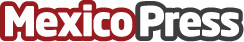 Del Bosque Restaurante, Nube 7 y Matil´d Bistró  presentan su menú navideñoLa División de Cafeterías de CMR: Del Bosque Restaurante, Matil’d Bistró y Nube 7, presenta durante el mes de diciembre y hasta el 06 de enero del 2020 su Menú Navideño. Platillos gourmet representativos de la época de celebracionesDatos de contacto:Alejandra Armenta5575765180Nota de prensa publicada en: https://www.mexicopress.com.mx/del-bosque-restaurante-nube-7-y-matil-d-bistro_3 Categorías: Gastronomía Sociedad Restauración Ciudad de México http://www.mexicopress.com.mx